Oggetto: Selezione pubblica mediante selezione comparativa per titoli e  colloquio orale per la formazione di una graduatoria con validità anni 2019-2020-2021 per assunzioni a tempo determinato di istruttore di vigilanza, categoria C, posizione economica C1.Io sottoscritto/a ……………….nato/a a ………… ……….il …………… e residente in …………… , C.F……………… email ……………. Cell……………CHIEDEDi essere ammesso a a partecipare al concorso in oggetto.Al fine il sottoscritto/a sotto la propria responsabilità ai sensi degli articoli 38, 46, 47 e 48 delD.P.R. n. 445/2000 e consapevole delle sanzioni penali in caso di false dichiarazioni di cui all’art. 76 del citato D.P.R. 445/2000DICHIARAdi avere il seguente domicilio ai fini delle comunicazioni della presente procedura:…………………………………………………………………e impegnandomi a comunicare ogni variazione dello stesso e sollevando l’amministrazione Comunale da ogni responsabilità in caso di irreperibilità del destinatario.di essere cittadino italiano o di avere cittadinanza di uno degli Stati membri dell' Unione Europea con adeguata conoscenza della lingua italiana (i cittadini degli Stati membri dell'U.E. devono possedere i requisiti di cui al D.P.C.M. 7.2.1994, nr. 174);di essere iscritto nelle liste elettorali del Comune di 	_	        di essere in possesso di patente di guida categoria B ;di avere il pieno godimento dei diritti civili e politici;di non avere subito condanne penale e di non avere procedimenti penali in corso che impediscono,ai sensi delle vigenti disposizioni in materia, la costituzione del rapporto di lavoro   con le pubbliche amministrazioni, anche negli Stati di appartenenza o provenienza;di  non essere stato destituito o dispensato dall'impiego presso una pubblica amministrazione  per persistente insufficiente rendimento, ovvero dichiarato  decaduto da un impiego statale , ai  sensi dell'art. 127, primo comma, lettera d) , del D.P.R. 10 gennaio 1957, nr. 3, né essere stato licenziato per avere conseguito l'impiego mediante la produzione di documenti falsi e comunque con mezzi fraudolenti; di essere fisicamente idoneo all’impiego ed essere in possesso dei seguenti requisiti specifici:sana e robusta costituzione in relazione all’attività specifica di Polizia Locale;assenza di condizioni patologiche o menomazione che impedisca, limiti o possa limitare in tutto o in parte il servizio, in particolare la guida dei veicoli, il servizio appiedato nonchè di lavoro al videoterminale;Normalità del senso cromatico e luminoso;Normalità della percezione dei suoni;per i cittadini soggetti a tali obblighidi avere posizione regolare nei riguardi degli obblighi militari;di prendere atto che l'assunzione in servizio per effetto del presente bando comporterà l’impossibilità di svolgere altro rapporto di impiego, pubblico o privato, incompatibile con gli interessi del Comune di Girasole;di possedere il seguente titolo che dà diritto a riserva di posto o a preferenza di legge;Di aver diritto alla riserva prevista per i militari delle tre forze armate congedati senza demerito, ai sensi dell’art.18 c.6 del D.Lgs n.215/01.di essere in possesso del seguente titolo di studio: …………………………………………………………………,conseguito presso 	_______nell’anno scolastico 	___________, con la votazione di  		  Di avere la conoscenza:  di base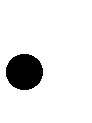   scolastica  parlato/scritto buona  ottimadella seguente lingua straniera_:INGLESEFRANCESE 	Di seguito si riporta il domicilio presso il quale deve, ad ogni effetto, essere fatta ogni necessaria comunicazione. In caso di mancata indicazione vale, ad ogni effetto, la residenza dichiarata.Si allega alla presente:Copia di documento di identità valido;Elenco in carta libera di tutti i documenti allegati alla presente;Documenti costituenti titoli di precedenza o preferenza di legge a parità di punteggio, ai sensi dell’art. 5 del D.P.R. 09.05.1994, n. 487;Copia patente di guida di categoria B, senza limitazioni.DataFirma